Aurora Blackpowder ClubSpring Fun-D-VousApril 26-28, 2019Period dress is not required for this Rendezvous.  First time campers and participants are welcome to come and learn what we do and have fun without making an initial investment. If you have period dress, please wear it.EVENTS:  Rifle* Pistol* Archery* Knife* Hawk* Fire Starting$10 Camp  /  $5 Walk-in  / $2 CompeteA blanket prize is requested from each competitorBring water and firewood (firewood is limited)*Dinner will be provided Saturday evening after Prize BlanketBOOSHWAY: Dave Suson, 817-995-1707, davidsuson71@gmail.comSEGUNDO: Mike “Bear” Edwards, cell 972-567-9593, me1945@msn.comThere will be a raffle for a “Thunder Club” built and donated by Jeff “Bones” Lathrop.  It’s for that person that has everything but just has to be a little bit different, well maybe a lot differentTickets are 1 for $1.00, or 6 for $5.00 .  You must be present to win.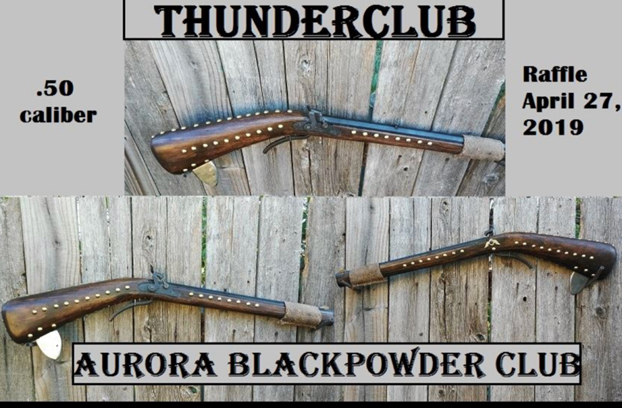 